Урок русского языка в 4-м классе. Тема: «Главные и второстепенные члены предложения»Цель:повторить изученные правила орфографии, развитие орфографической зоркости;закрепить понятие о главных и второстепенных членах предложения, способах их выражения; развивать умение распространять предложения второстепенными членами.повторить синтаксический разбор;развивать творческое воображение, ассоциативное и логическое мышление, связную речь;развивать познавательный интерес к предмету "русский язык";Оборудование: Сказочные иллюстрации, презентация, ноутбуки с тестером. Карты с заданиями для групповой работы. Рукописи с заданиями, зачётные книжки, портрет Пушкина, эпиграф к уроку.                                              Ход урока.1.Орг.момент.Дорогие ребята мы начинаем урок русского языка.-Постарайтесь поздороваться так, чтобы от вашего взгляда всем вашим друзьям-одноклассникам и мне стало тепло и приятно на сердце.МЫ РАДЫ ВИДЕТЬ КАЖДОГО ИЗ ВАС!..И ПУСТЬ ВЕСНА НАМ В ОКНА ДЫШИТ,ВСЕМ ЗДЕСЬ УЮТНО, ВЕДЬ НАШ КЛАССДРУГ-ДРУГА ЛЮБИТ, ЧУВСТВУЕТ И СЛЫШИТ!Желаю мира и добра всем детям с самого утра! Повернитесь друг к другу. Подарите улыбку.Пусть этот урок принесет нам радость общения и наполнит души прекрасными чувствами.О Сколько нам открытий чудных готовит просвещенья духИ опыт сын ошибок трудныхИ гений парадоксов друг.Этими словами великого поэта А.С.Пушкина я бы хотела начать сегодняшний урок.В Москве и Петербурге около главных университетов построена необычная скульптура ученому коту. У студентов существует поверие: если погладить этого кота перед экзаменом то  его непременно ждет успех. Все испытания они выдержат на отлично! Вот и сегодня талисманом нашего урока будет ученый кот, который непременно откроет нам тайну знаний. Интересно и увлекательно проведет нас в мир русского языка. Согласны ребята?Ну что ж начнем! Сегодня мы с вами будем работать по группам. У каждой группы будет маршрутный журнал. Когда все задания будут выполнены нас  ждет сюрприз.А помогать нам будут сказки А.С.Пушкина.2.Вызов.   Раскрытие темы урока.Обратите внимание на названия групп и определите тему урока.( Главные и второстепенные члены предложения)-Каковы цели рока? (закрепить знания о предложении)Знать: Главные и второстепенные члены предложения.Уметь их различать.3. Словарная работаНу и по традиции начнем урок со словарной работы.  Проверьте свою посадку и внимание. Я буду читать отрывки из сказок, а вы услышав словарное слово запишите его с новой строчки через запятую. Будьте готовы пояснять как правильно пишется это слово.Вот открыл царевич очиОтресая грёзы в ночиИ девясь перед собойВидит город он большойПушки с пристани палятК Кораблю пристать велят.Царь Дадон к шатру спешитЧто за страшная картинаПеред ним сидят два сына.Море вздуется бурливоЗакипит, поднимет войХлынет на берег пустой.5 .А лежит наш путь далекВо свояси на Восток!6.Вот въезжает в город онВдруг раздался легкий звонНа глазах у всей столицыПетушок вспорхнул со спицы!             ( Из какой сказки?  О царе Салтане. Проверка Слайд)-А по какому признаку можно объединить эти слова? А на какие группы разбить?-А ещё на какие группы можно разделить? (по слогам) МОЛОДЦЫ! Первое групповое задание-Используя 2 слова составьте предложение, запишите с красной строки.Проверяем. (закрашиваем пёрышко)4.  Реставрация рукописи. Рукописи устарели и некоторые буквы исчезли нам с вами надо восстановить текст.«Ты, волна моя, волна! Ты гульлива и вольна; Плещ… ты, куда захоч… , Ты морские камни точ… , Топ… берег ты земли, Подыма… корабли –не  губи ты нашу душу, Выплесни ты нас на сушу!» ешь ешь ишь ишь ешь (сказка о царе салтане)( доказывают) поют ЧАСТУШКИ  еще одно задание выполнено, закрашиваем пёрышко.5. Переходим к следующему этапу.Раскрытие темы. Наблюдение и выводы.-Что такое предложение?-Предложения по цели высказывания бывают….-по интонации? По наличию второстепенных членов?-Какие предложения называются распространенными и нераспространенными?-Из чего состоят предложения?-Как называются главные члены предложения? Второстепенные? Из какой сказки данные строчки?-Чем отличаются данные предложения?    -Пошёл старик.	                                       -Пошел бедный старик к синему морю.(-нераспр, распр. Докажите)Составление алгоритма.  (у доски из слов)Вывод.    закрашиваем пёрышко.ФИЗМИНУТКАРабота в группах (5 групп)–вспомнили правила работы в группе-проверка по критериям. -чему воспитывает сказка А.С Пушкина     Закрепление (Стихи собсв.сочин о членах предлжения)  закрашиваем пёрышко.Тест. (компьютер)Познавательная страничкаЭКСПО-2017 (переворачиваем маршрутные листы на них по одной букве= Экспо)- двое ребят рассказывают.РефлексияНа перышке написать одно слово – ваши ощущения!На лестницу успеха размещаем человечков и поясняем.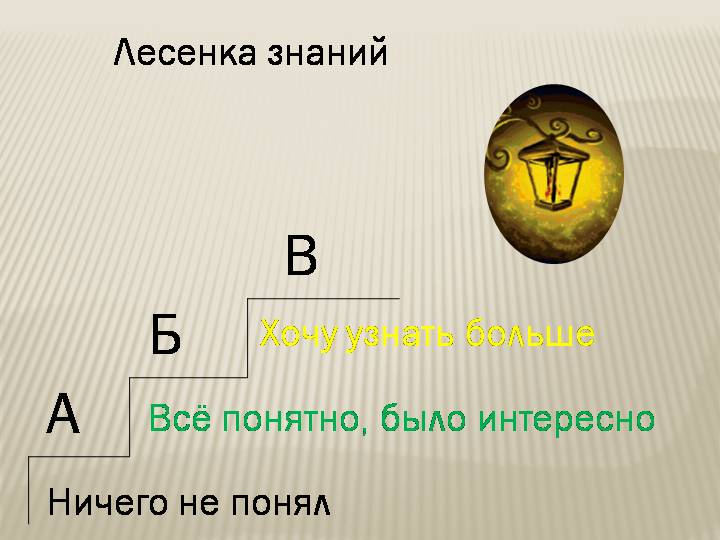  Спасибо за урок!ГУ «Камыстинская средняя школа № 1 отдела образования акимата Камыстинского района»Урок русского языка в 4-м классе. Тема: «Главные и второстепенные члены предложения»Учитель: Корниенко Валентина Владимировна